Case 3:14-cv-04086-NC   Document 139   Filed 12/06/16  Page 1 of 4123456UNITED STATES DISTRICT COURTNORTHERN DISTRICT OF CALIFORNIA 910Case No. 14-cv-04086 NC11ORDER GRANTING FINALAPPROVAL AND ATTORNEYS’FEESRe: Dkt. Nos. 119, 1281415In September 2014, the National Federation of the Blind of California and threeindividuals sued Uber and its California subsidiaries, alleging that Uber violates state andfederal law by discriminating against blind persons when Uber drivers refuse to transportservice dogs.  In April 2015, this Court denied Uber’s motion to dismiss the complaint andfound that NFB-CA had associational standing and that Uber is subject to the ADA. Theparties then began preparing for trial, while also engaging in settlement discussions.In January 2016, the parties notified the Court that they had a settlement inprinciple, so the Court granted their request to vacate the deadlines in the case.  In lateApril 2016, the parties requested preliminary approval of their class action settlement. TheCourt granted preliminary approval, and the parties now seek final approval of thesettlement.  In addition, plaintiffs move for $1,589,574 in attorneys’ fees and $13,447.14in costs, with a multiplier of 2.0.  Uber agrees that plaintiffs can recover attorneys’ fees,but disputes the reasonableness of the fees and costs. The Court held a hearing on the Case No. 14-cv-04086 NCCase 3:14-cv-04086-NC   Document 139   Filed 12/06/16  Page 2 of 4motions on December 1, 2016, and granted both the motion for final approval and themotion for attorneys’ fees.As to the final approval of the settlement, the parties reported that no objections tothe settlement were received.  In its order granting preliminary approval of the settlement,the Court summarized the settlement’s key components and analyzed the fairness ofsettlement in detail.  Dkt. No. 112.  The Court now concludes that the settlement is fair,adequate, and reasonable and GRANTS the motion for final approval of the class actionsettlement.  The Court retains jurisdiction over the settlement for the duration of thesettlement agreement. Kokkonen v. Guardian Life Ins. Co. of Am., 511 U.S. 375, 378 10	(1994).As to the attorneys’ fees request, Uber does not dispute plaintiffs’ entitlement toattorneys’ fees.  Thus, the Court considers (1) the reasonableness of the attorneys’ fees,and (2) the appropriate multiplier.Plaintiffs request $1,589,574 in attorneys’ fees.  The “lodestar is the product ofreasonable hours times a reasonable rate.”  City of Burlington v. Dague, 505 U.S. 557, 559(1992).  Uber objects to (1) the attorneys’ hourly rate; (2) duplicative work done bymultiple attorneys in attending hearings and conference calls, and (3) plaintiffs’ trialpreparation after settlement negotiations had begun.First, the Court finds that plaintiffs have cited sufficient authority that the ratesrequested have been awarded in this district and are considered reasonable in the SanFrancisco Bay Area market.Second, the Court finds that plaintiffs’ counsel have not unnecessarily duplicatedwork by structuring their team to have multiple attorneys consulted at key times in thecase.  See Nat’l Fed’n of the Blind v. Target Corp., No. 06-cv-01802 MHP, 2009 WL2390261, at *3 (N.D. Cal. Aug. 3, 2009) (“the court may not condition fees on plaintiffs’counsel’s conformance to the typical commercial law firm’s pyramidal staffingstructure.”).Third, the parties moved to vacate trial deadlines in January, and the Court made Case No. 14-cv-04086 NC	2Case 3:14-cv-04086-NC   Document 139   Filed 12/06/16  Page 3 of 4clear for the following four months that trial dates would be reinstated if a settlement wasnot promptly entered.  Under those circumstances, the Court finds it reasonable thatplaintiffs’ counsel continued to prepare for trial after January and even until April when afinal settlement was entered on the docket. Considering all arguments, the Courtconcludes that plaintiffs’ request for fees and costs are reasonable and GRANTS themotion.In addition to reasonable attorneys’ fees, plaintiffs request a multiplier of 2.0 underCalifornia law.  A multiplier is permitted under California law to allow plaintiffs to becompensated for the real market value of their work, which includes a certain amount ofrisk absorbed by counsel when working on contingency.  See Ketchum v. Moses, 24 Cal.4th 1122, 1136 (2001) (“The experience of the marketplace indicates that lawyersgenerally will not provide legal representation on a contingent basis unless they receive apremium for taking that risk.”).The Court considers the most analogous case cited by the parties: Nat’l Fed’n of theBlind v. Target Corp., No. 06-cv-01802 MHP, 2009 WL 2390261 (N.D. Cal. Aug. 3,2009).  In Target, plaintiffs sought to make Target’s online platform accessible to blindweb users.  Id. at *1.  There, Judge Patel found that a 1.65 multiplier was appropriate in acase with significant motion practice, including contested motions to dismiss, forpreliminary injunction, class certification, and summary judgment.  Id. at *9.In this case, the Court finds that plaintiffs’ sought to enhance Uber’s policies toprotect blind riders, which can provide a model for other businesses in the sharingeconomy.  Additionally, plaintiffs faced a significant hurdle in overcoming the motion todismiss, and took on the risk associated with raising novel legal issues in complex areas ofjurisdictional, employment, and discrimination law.  Thus, the Court finds that here, amultiplier of 1.5 is appropriate to fully award plaintiffs for the fair market value of theirwork in taking on this case.Plaintiffs must submit an updated proposed order as to the requested fees and costsfor the Court’s signature in accordance with this order by December 12, 2016. Case No. 14-cv-04086 NC	3Case 3:14-cv-04086-NC   Document 139   Filed 12/06/16  Page 4 of 412	IT IS SO ORDERED.3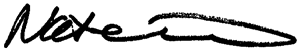 Dated:  December 6, 2016	 	NATHANAEL M. COUSINSUnited States Magistrate Judge678910111213141516171819202122232425262728Case No. 14-cv-04086 NC	4